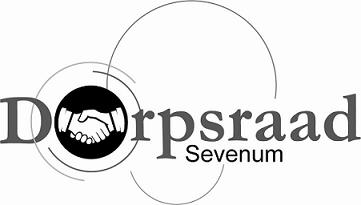 Agenda vergadering Stichting Dorpsraad Sevenum04-10-2023Locatie: De WingerdAanvang: 19.30 uurAgenda:Opening/Mededelingen/Ingekomen postNotulen 06-09-23Klaver 7Sevenum in de wijkOpenbare BibliotheekLeefbaarheidsgelden Projecten Zaerum Biëstig SchoënWVTTKSluiting